            КАРАР                                                                   ПОСТАНОВЛЕНИЕ16 февраль 2015й.                               № 10                         16 февраля 2015 г.О внесении  изменения в постановление главы администрации сельского постановления Зильдяровский  сельсовет № 2 от « 12  » января  2015 года      « Об утверждении порядка осуществления администрацией сельского поселения Зильдяровский  сельсовет муниципального района Миякинский район Республики Башкортостан бюджетных полномочий  главных администраторов доходов бюджетов бюджетной системы Российской Федерации  »         В целях реализации  положений статьи 160.1 Бюджетного  кодекса Российской Федерации    1.Внести  в перечень главных администраторов доходов бюджетов бюджетной системы Российской Федерации - органов местного самоуправления муниципального района Миякинский район Республики следующее изменение:   в приложении № 2 «Перечень главных администраторов доходов бюджета сельского поселения Зильдяровский сельсовет муниципального района Миякинский район Республики Башкортостан строки:изложить в следующей редакции:3. Контроль за исполнением настоящего постановления оставляю за собой.     Глава Сельского поселения	                         З.З.Идрисов       Башkортостан РеспубликаhыМиәкә районы муниципаль районының Елдәр ауыл советы ауыл биләмәhе Хакимиәте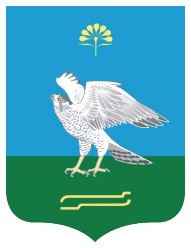 Республика БашкортостанАдминистрация сельского поселения Зильдяровский сельсовет муниципального района Миякинский район791108 04020 01  0000 110Государственная  пошлина за совершение  нотариальных  действий должностными  лицами органов местного самоуправления, уполномоченными в соответствии с законодательными актами Российской Федерации на совершение нотариальных действий791108 04020 01  1000 110Государственная  пошлина за совершение  нотариальных  действий должностными  лицами органов местного самоуправления, уполномоченными в соответствии с законодательными актами Российской Федерации на совершение нотариальных действий